Создание мультфильмов учащимися младшего школьного возраста на уроках и во внеурочной деятельности.Ученики младшего школьного возраста активно вовлечены в информационное пространство: телевидение, Интернет, компьютерные игры. Однако большой интерес в этом возрасте все еще представляют мультипликационные фильмы. Мультфильмы имеют уникальный педагогический потенциал: в яркой и красочной форме они раскрывают такие важные понятия, как дружба, верность, добро и взаимовыручка. Особенную роль имеют мультфильмы, которые создают ребята сами, работая в группах. Возможно ли сделать мультфильм за один урок, работая в группе?  Конечно, в рамках одного урока это сделать сложно, поэтому продолжение работы возможно реализовывать во внеурочное время. Преемственность внеурочной и урочной деятельности ориентирует педагогов и школьников на систематический интенсивный творческий поиск форм и способов совместной жизнедеятельности и продуктивное сотрудничество. 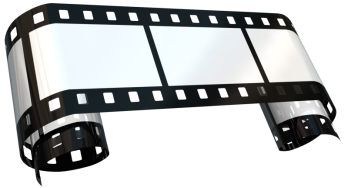                    Памятка по созданию мультфильма1.  Создание сюжетаПервый период создания любого мультфильма – это поиск сюжета. Он должен быть коротким и стремительным. А главное, чтобы он был интересен для автора мультфильма. 2. Сделать примерную раскадровку мультфильма (записать в форме комикса, диалога персонажей). 3. Распределить работу среди учащихся (по группам)Лепка персонажей.Прежде чем приступить к лепке героев, необходимо обсудить, какой характер у него. Добродушие, злобность, веселье все это выражается через мимику героя. Поэтому перед созданием героев, необходимо сделать эскизы. Для устойчивости фигуры можно использовать проволочный каркас.Изготовление декорацийДекорации к мультфильму можно сделать как из пластилина, так и  из картона или цветной бумаги. Можно использовать и некоторые детские игрушки, подходящие по размеру: машинки, конструктор, кукольную мебель, посуду.4.Подготовка к съемкеОсновные правила:Фотоаппарат крепится на штативе, мольберт закреплен, и не перемещаются в течение всего процесса съемки;Мольберт должен быть хорошо освещен;В каждом кадре происходит только одно движение;Следить, чтобы при перемещении персонажей пальцы не попали в кадр.5. Съёмка мультфильмаЧтобы персонажи и «техника» к месту действия двигалась плавно, нужно наметить траекторию движения (шаг движения фигурки 0,5 – 1 см). Именно на такое расстояние они будут продвигаться от кадра к кадру. Сделать необходимое количество кадров.6. Монтаж мультфильмаСоздать на рабочем столе папку «Проект». Поместить в нее отснятые кадры, а также музыкальные файлы или аудиозапись. При возможности отредактировать фотографии.Открыть программу «Windows Моvie Maker» или Windows Live, импортировать все необходимые файлы из папки «Проект». Установить длительность кадра 0,6 - 1 сек (Параметры – сервис – длительность кадра). Поставить фотографии на видеодорожку, музыкальный файл – на аудиодорожку. Можно поставить плавные переходы между кадрами. Не забывайте регулярно сохранять проект!Сделать титры в начале и конце мультфильма, указать авторов.Сохранить проект как фильм в той же папке «Проект». 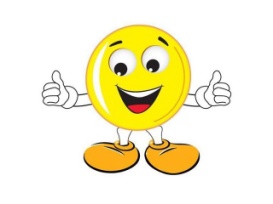 Мультфильм готов!Создавая мультфильмы, ребята реализуют свои фантазии. Они рады увидеть мультфильм, который создали сами: придумали сюжет, изготовили персонажей, смонтировали и озвучили собственными силами. Ребята попробовали себя в роли режиссера и сценариста. В процессе работы у учащихся формируются навыки работы в команде и развиваются творческие способности.